РОССИЙСКАЯ ФЕДЕРАЦИЯ ГОНЖИНСКИЙ СЕЛЬСКИЙ СОВЕТ НАРОДНЫХ ДЕПУТАТОВ МАГДАГАЧИНСКОГО  РАЙОНА АМУРСКОЙ ОБЛАСТИРЕШЕНИЕ17 июля 2017 г. №  155    "О внесении изменений в Правила землепользования и застройки Гонжинского сельсовета Магдагачинского района Амурской области"В соответствии с Федеральным законом № 190-ФЗ от 29.12.2004 г. «Градостроительный кодекс РФ», Федеральным законом от 06.10.2003 г. № 131-ФЗ «Об общих принципах местного самоуправления в Российской Федерации», Уставом муниципального образования Гонжинского сельсовета, в целях создания условий устойчивого развития территории муниципального образования Гонжинского сельсовета, сохранения окружающей среды и объектов культурного наследия, создания условий для планировки территорий муниципального образования, обеспечения прав и законных интересов физических и юридических лиц, в том числе правообладателей земельных участков и объектов капитального строительства, создания условий привлечения инвестиций, в том числе путем предоставления возможности выбора наиболее эффективных видов разрешенного использования земельных участков объектов капитального строительства  Гонжинского сельсовета Совет народных депутатовр е ш и л:Внести изменения в Правила землепользования и застройки Гонжинского сельсовета Магдагачинского района Амурской области (прилагается).Настоящее решение вступает в силу с момента его подписания и подлежит опубликованию на официальном сайте Магдагачинского района и сайте администрации Гонжинского сельсовета.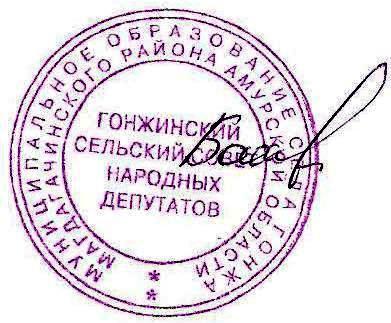 Приложение к решению  Гонжинского сельского Совета народных депутатовот 17.07.2017 г. № 155 Изменения в Правила землепользования и застройки Гонжинского сельсовета Магдагачинского района Амурской областиВнести изменения с статью 34 «Градостроительные регламенты по видам и параметрам разрешенного использования недвижимости»:Зона рекреационного строительства (РС):Вспомогательные виды разрешённого использования объектов капитального строительства и земельных участков изложить в новой редакции:Глава муниципального образования 
Гонжинского  сельсоветаИ.И.БанновВид разрешённого использования земельного участкаОписание вида разрешённого использования земельного участкаОграничения использования земельных участков и объектов капитального строительстваЗдравоохранениеРазмещение объектов капитального строительства, предназначенных для оказания гражданам медицинской помощи (поликлиники, фельдшерские пункты, больницы и пункты здравоохранения, родильные дома, центры матери и ребенка, диагностические центры, санатории и профилактории, обеспечивающие оказание услуги по лечению)Гостиничное обслуживаниеРазмещение гостиниц, пансионатов, домов отдыха, не оказывающих услуги по лечению, а также иных зданий, используемых с целью извлечения предпринимательской выгоды из предоставления жилого помещения для временного проживания в нихПриродно-познавательный туризмРазмещение баз и палаточных лагерей для проведения походов и экскурсий по ознакомлению с природой, пеших и конных прогулок, устройство троп и дорожек, размещение щитов с познавательными сведениями об окружающей природной среде; осуществление необходимых природоохранных и природовосстановительных мероприятийОбщее пользование территорииРазмещение автомобильных дорог и пешеходных тротуаров в границах населенных пунктов, пешеходных переходов, парков, скверов, площадей, бульваров, набережных и других мест, постоянно открытых для посещения без взимания платыВспомогательный вид разрешённого использования земельного участкаОписание вида разрешённого использования земельного участкаОграничения использования земельных участков и объектов капитального строительстваПриусадебный участок личного подсобного хозяйстваРазмещение жилого дома, не предназначенного для раздела на квартиры (дома, пригодные для постоянного проживания и высотой не выше трех надземных этажей);производство сельскохозяйственной продукции;размещение гаража и иных вспомогательных сооружений;содержание сельскохозяйственных животныхКоммунальное обслуживаниеРазмещение объектов капитального строительства в целях обеспечения населения и организаций коммунальными услугами, в частности: поставка воды, тепла, электричества, газа, предоставление услуг связи, отвод канализационных стоков, очистка и уборка объектов недвижимости (котельные, водозаборы, очистные сооружения, насосные станции, водопроводы, линии электропередачи, трансформаторные подстанции, газопроводы, линии связи, телефонные станции, канализация, стоянки, гаражи и мастерские для обслуживания уборочной и аварийной техники, мусоросжигательные и мусороперерабатывающие заводы, полигоны по захоронению и сортировке бытового мусора и отходов, места сбора вещей для их вторичной переработки, а также здания или помещения, предназначенные для приема населения и организаций в связи с предоставлением им коммунальных услуг)